Iowa Water Treatment PlantThis plant was commissioned in 2005. Initially it had an inline flow meter installed in the raw water influent line. In 2014, there were constant issues with the inline flow meter and it was going to cost approximately $10,000 to repair.  The local Micronics rep recommended the Micronics flow meter and brought a portable unit in and got the plant running temporarily. After a couple of days, it was decided to go with the fixed clamp on flow meter, the U3000. The 4-20 signal communicates with a SCADA system which, in turn, doses the appropriate amount of chlorine and controls pump speeds.  The issue was corrected with zero down time and no need to cut into the system.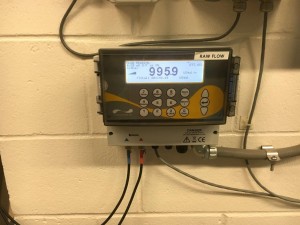 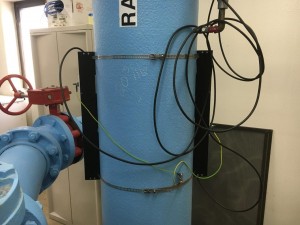 